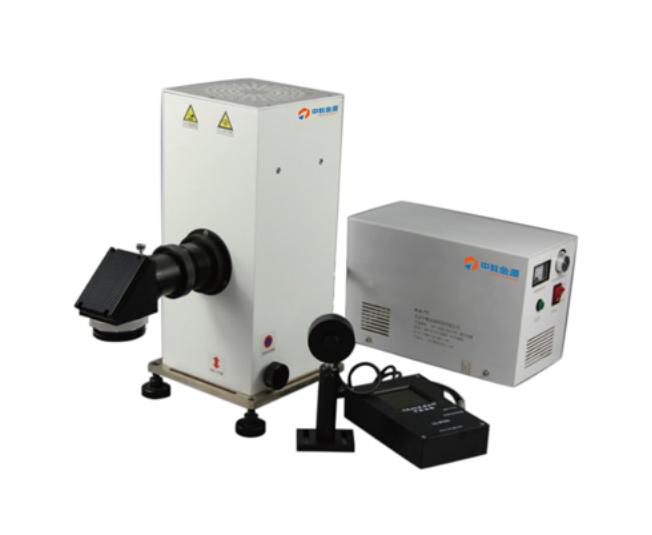 CEL-S500、S500R3基本型模拟日光氙灯光源CEL-S500型太阳能模拟光源，是专门针对太阳能电池的研究级的氙灯光源；光源内部安装500W高压短弧球形氙灯，在高频高压激发下形成弧光放电。型　　号：CEL-S500、CEL-S500R3产　　地：北京点击咨询优势特点产品应用详细介绍规格参数案例文章相关产品优势特点
优质光学透镜提高光收集效率；采用背面光反射镜结构提高光收集效率；内置三维调节平台，可实现光学精密调节；齐全的各种配件，可光纤连接及各种滤光片；色温高达6000K，模拟太阳光；制冷方式采用风扇风冷循环制冷。
1）优质紫外石英透镜提高光收集效率。
2）采用背面光反射镜结构提高光收集效率。
3）内置触发器，避免光源室与电源之间传递高压造成安全隐患。
4）色温高达6000K，模拟太阳光。
5）AM1.5G光谱标准，完全模拟日光光谱。
6）制冷方式采用风扇风冷循环制冷。产品应用
太阳能电池测试、模拟太阳光、点光源输出、可光纤引出、均匀平行光



AM1.5模拟日光光谱图(AULTT-P系列光纤光谱仪测量)

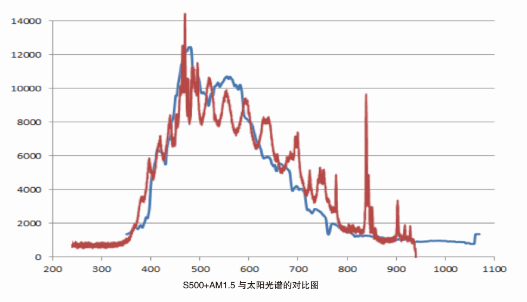 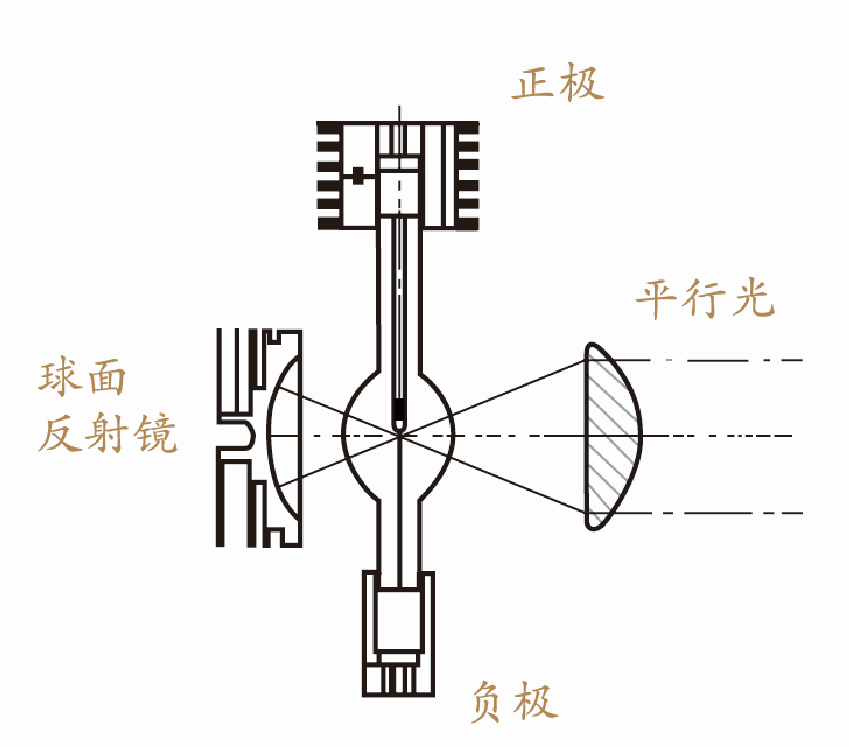 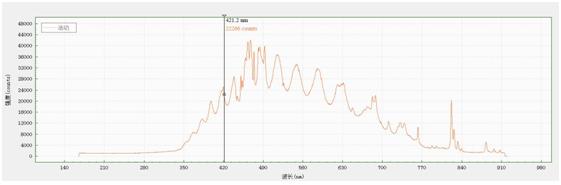 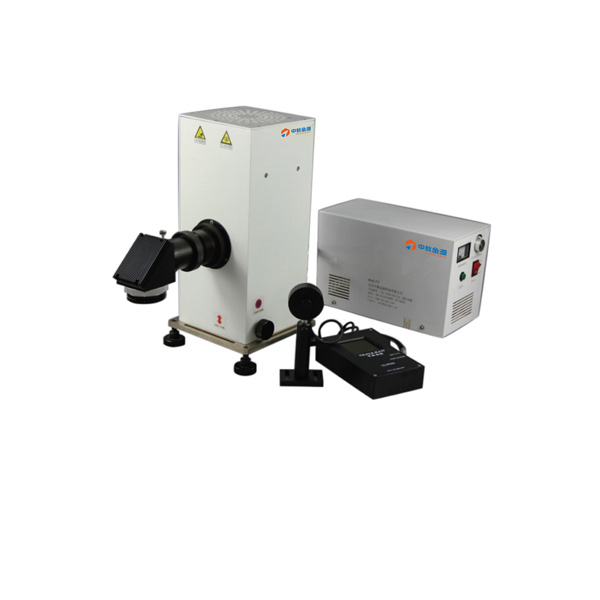 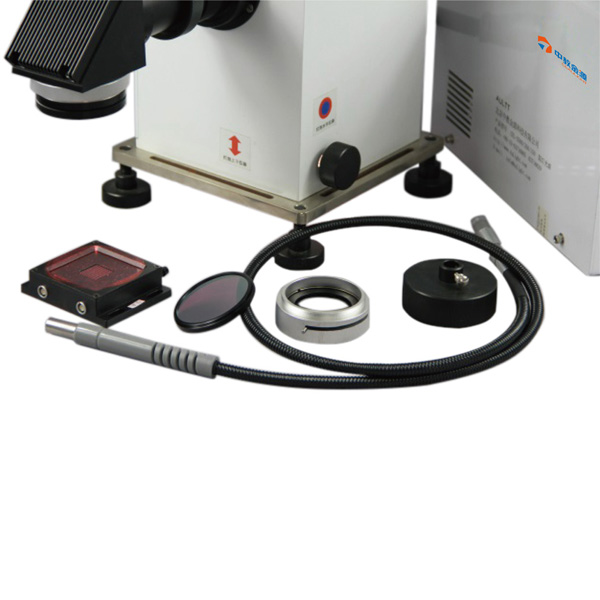 详细介绍CEL-S500型氙灯光源，是专门针对太阳能电池的研究级的氙灯光源；光源内部安装500W 高压短弧球形氙灯，在高频高压激发下形成弧光放电。高压短弧球形氙灯是发光点很小的点光源，在点燃时辐射出强而稳定的、紫外、可见、近红外的强烈连续光谱，可见区光色极近似于日光,能量密度高，输出稳定，不仅应用于太阳能电池研究、还可用于光电响应型器件测试、太阳能电池的I-V性能测试、表面光电压谱、生物光照、光催化、表面缺陷分析等领域。
模拟日光氙灯光源（智能型E7系列 ，E9系列）实现了自动开机、关机、光功率自动调节、自定义开关次数及频率、实现数字监控、程序模式可以根据实验时间的不同阶段要求自动适时调整光强（可以完全模拟日光一整天的变化）。可以配合软件使用。该系列光源可以兼容多种规格、品牌、进口及国产滤光片及透镜（25.4mm，50.8mm，,M52，M62等），我公司可以提供各种规格石英滤光片、反光片、K9光学滤光片等。可见光：太阳能电池测试、模拟太阳光、点光源输出、可光纤引出、均匀平行光。配合使用AM1.5滤光片，可以达到与太阳光光谱较好的拟合，产品性能应用更优。配合使用可调光澜，可以调整光斑照射面积，照射面积为直径3mm-50mm连续可调。规格参数组合配件（选配）：
1）配件可与CEL-HX系列氙灯光源通用。
2）配合氙灯光源的使用，可选择各种不同的附件，可加装透镜、滤光片、光纤等，适用于不同实验的需要。
3）平行光透镜组套筒。
4）AM1.5G日光光谱拟合滤光片。
5）光路转向器。
6）光纤联结及输出装置。

光斑调节器（3mm-52mm光斑可调）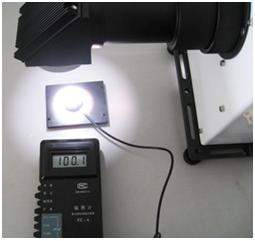 型号配置及功能备注CEL-S500P2高稳定氙灯电源1套，氙灯灯箱（含三维移动平台），配置国产500W氙灯灯泡1只，汇聚点光源光路 1套点光型CEL-S500高稳定氙灯电源1套，氙灯灯箱（含三维移动平台），配置国产500W氙灯灯泡1只，汇聚点光源光路 1套，平行光路1套，光路转向装置可配置各种滤光片，配置滤光片AREF基本型CEL-S350高稳定氙灯电源1套，氙灯灯箱（含三维移动平台），配置国产350W氙灯灯泡1只，汇聚点光源光路 1套，平行光路1套，光路转向装置可配置各种滤光片，配置滤光片AREF基本型CEL-S500R3高稳定氙灯电源1套，氙灯灯箱（含三维移动平台），配置德国欧司朗500W氙灯灯泡1只，汇聚点光源光路 1套，平行光路1套，光路转向装置可配置各种滤光片，配置滤光片AREF基本型CEL-S500R5高稳定氙灯电源1套，氙灯灯箱（含三维移动平台），配置德国欧司朗500W氙灯灯泡1只，汇聚点光源光路 1套，平行光路1套，光路转向装置可配置各种滤光片，配置滤光片AREF，直径5mm长1200mm液晶光纤1根，AM1.5模拟日光滤光片高配型CEL-S500E7数显单片机控制氙灯电源1套，氙灯灯箱（含三维移动平台），配置国产500W氙灯灯泡1只，汇聚点光源光路 1套，平行光路1套，90转向头光路转向装置，配置滤光片AREF智能型CEL-S500RE7高稳定氙灯电源1套，氙灯灯箱（含三维移动平台），配置德国欧司朗500W氙灯灯泡1只，汇聚点光源光路 1套，平行光路1套，光路转向装置可配置各种滤光片，配置滤光片AREF智能型CEL-S500E9专用控制软件1套，数显单片机控制氙灯电源1套，氙灯灯箱（含三维移动平台），配置国产500W氙灯灯泡1只，汇聚点光源光路 1套，平行光路1套，90转向头光路转向装置，配置滤光片AREF软件控制型CEL-PHCS500PHCS500专用控制软件，实现光源的实时在线监控，实时监测光源的各项工作指标；可以完成光源的开关，可以定时开关，功率调节，工作状态，工作模式的设置等，工作数据信息导出功能。软件型号CEL-S500灯泡类型球型氙灯(可选德国进口欧司朗)光功率使用范围（1Sun=100mw/cm2）0.1-5Sun最大功率300-500W电流调节范围15A-25A主要发射光谱范围300-2500nm光强(mw/cm2)10-500电源稳定度±0.01%光源稳定度±0.5%平行光斑直径50-60mm点光输出直径2-3mm变焦功能可改变光输出圆斑大小灯泡寿命500-1000小时冷却方式   风冷